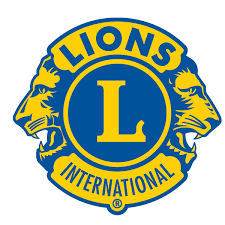 Lions Foundation of VictoriaGrant Request Form“Improving the quality of living in our local communities by maximizing the charitable impact of giving and volunteering” is the Mission Statement of The Lions Foundation of Victoria.The Lions Foundation of Victoria and the Victoria Lions Club share joint memberships and common values but have separate boards and officers. The fiscal year for both organizations is July 1st – June 30th.The Lions Foundation of Victoria is a 501(c)(3) organization that serves the city of Victoria and surrounding communities by administering charitable giving with the funds raised through Victoria Lions Club fundraising events, managing charitable gambling revenue and gifts from individuals, businesses, and other organizations. The Victoria Lions Club’s members continue to provide volunteer support for community service projects, fund raising events, and the administration of Club meetings and membership. Jointly “The Victoria Lions” work closely together on charitable giving objectives. The ability to donate to your organization shall reflect the values of the “The Victoria Lions” by being equal opportunity organizations that do not discriminate against any other group or organization for race, color, religion, sexual orientation, disability, age, military service, or affiliation with any other positive community-oriented group.The Lions Foundation receives much of its revenue through the management of charitable gambling. Donations of gambling proceeds are regulated by the Lawful Purpose Expenditures defined by the State of Minnesota. If your organization is seeking donations that support the following, the Lions Foundation of Victoria will consider your request:Supports Lions International focus areas.VisionYouthDisaster ReliefHumanitarian CausesDiabetesHungerChildhood CancerFocused on but not limited to supporting local community efforts.Local relief of the effects of poverty, homelessness, or disabilityA local organization conducting nutritional programs, food shelves, and congregate dining programs.Recognition of military service (open to the public) or active military personnel in needActivities and facilities benefiting youth under the age of twenty-one.An arts/library organization to fund programs in the community.Recognizing humanitarian service demonstrated through volunteerism or philanthropy. And your organization is a 501(c)(3) or 501(c)(4) Festival organization.If you feel that your organization and request meet the requirements above, please continue to the following pages of the application process. No application will be considered without all pages filled out in entirety.Please know that the application will be processed as received. .Lions Foundation of VictoriaDonation Request FormPlease type or print legibly.Date: ______________________What type of charitable organization are you (i.e., 501(c)(3), or other?)  What is your purpose?________________________________________________________________________________________________________________________________________________________________________________________________________________________________________________________________________If you are a 501(c)(3) organization, please provide copy of your IRS determination letter, grantingyour status as a 501(c)(3) organization with this application. Also provide a link to or a copy of your latest IRS Form 990.Official name of your organization: For the purposes of this application, it must be the same as listed on your 501(c)(3) designation form and/or your business name registered with the Minnesota Secretary of State______________________________________________________________________________________Please provide us with your contact information including:Application Contact Name ______________________________________________________________Applicant E-mail Address _______________________________________________________________Applicant Phone number _______________________________________________________________Official address of Organization _________________________________________________________Mailing address ______________________________________________________________________Organization website __________________________________________________________________Does your organization have a board of directors? If so, are they compensated?_____________________________________________________________________________________About your request for Grant Support:Are you asking for a specific amount? If so, how much? _________________________________________Please describe the specific use of the grant, or how it will be utilized.__________________________________________________________________________________________________________________________________________________________________________In what period would this donation be used? ___________________________________________________________________________________________________________________________________How did you hear about the Lions Foundation of Victoria? _______________________________________Have you ever received a donation from the Victoria Lions Club, or any other Lions Club? If so, please name the club, date, and event cause sponsored: ______________________________________________________________________________________ If your request is approved, what is your preferred method of delivery? (note, checks must be made out to the organization or person(s) benefitting from the grant)______________________________________________________________________________________Please provide any other information that would help us understand and consider your request.The Lions Foundation of Victoria Board of Directors meets on the 3rd Wednesday of each month to review grant applications.  Typically, your application would be reviewed at the next meeting after receiving your application.Grant Application Submission Contact Information:Email Address: lionsfoundationvic@gmail.com  (best option)Mailing Address:Lions Foundation of Victoria Attention: LFV Grant ApplicationPO Box 315 Victoria, MN 55386For Internal Use Only:Date Received: _____________________________________________________	Date Foundation Board Review: _______________________________________